厦门(集美)海洋职业技术学院校友会厦（集）海校友会﹝2019﹞5号关于聘任2019届毕业生班级校友联络员的通知各分会：为加强校友联络，经各系辅导员审核推荐，厦门（集美）海洋职业技术学院校友会研究决定，同意聘任金融3161班黄蕤等64名学生任2019届毕业生班级校友联络员。附件1：2019届毕业生班级校友联络员名单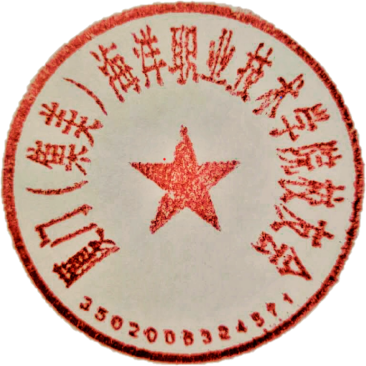 厦门(集美)海洋职业技术学院校友会2019年5月14日附件12019届毕业生班级校友联络员名单厦门(集美)海洋职业技术学院校友会	2019 年 5 月 1 4  日印发序号班级姓名序号班级姓名1物流3161卢海秋33加工3162罗荣标2物流3162叶桦灵34营养3161钟文彬3港物3161陈雅婷35营养3162郭凤英4国商3161傅诗妮36计管3161陈巧珞5国商3162苏妍妍37计管3162陈日森6国商3163许小寅38数媒3161曾勇7邮轮3161陈雪凌39数媒3162何昊8旅游3161王育源40通信3161杨平林9商日3161洪婷41物联网3161朱瑞10金融3161黄蕤42智能3161江榕花11金融3162兰佳豪43智能3162李煜鹏12商英3161张伟斌44电商3161丁俊辉13商英3162方艺娴45电商3162毕晴14旅游5141许欢46光电3161吴俊15数控3161陈健47光电3162马平川16数控3162何奕晨48电子3161林颂恒17机械3161张林健49电子3162刘宏斌18机械3162吴港明50港航5141黄倩19机电3161杨宗佑51轮机3161韩文霖20机电3162卢立豪52轮机3162黄伟鑫21机电3163白锦辉53航海3161林城22制冷3161陈梓涵54航海3162丁春杰23制冷3162陈超55航海3163张锦斌24模具3161刘鸿喜56船检3162向旦华25模具3162陈杰57报关3161汪鹏程26养殖3161连静文58报关3162陈志春27养殖3162黄微微59船检3161王伟金28水族3161钱瑞祥60港航3162余道鹏29环评3161伊正兴61港航3161黄艺山30商检3161黄劭杰62海管3161贺玉伟31商检3162肖志锋63港航3163林杰32加工3161朱美金64港航3164杨宇